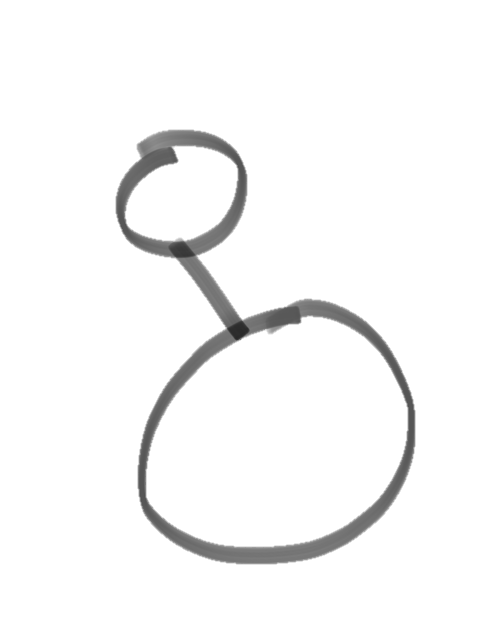 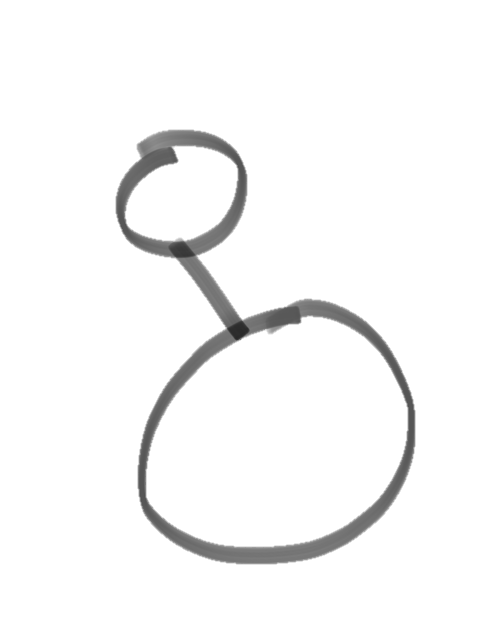 ParallelTwo events happening at the same time a journey of [a] to [b]. 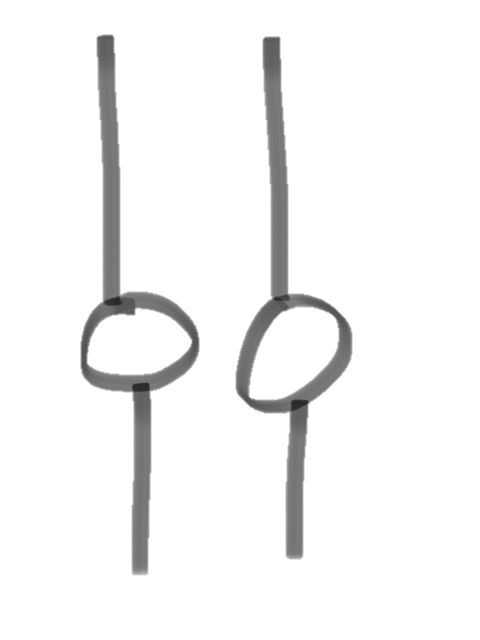 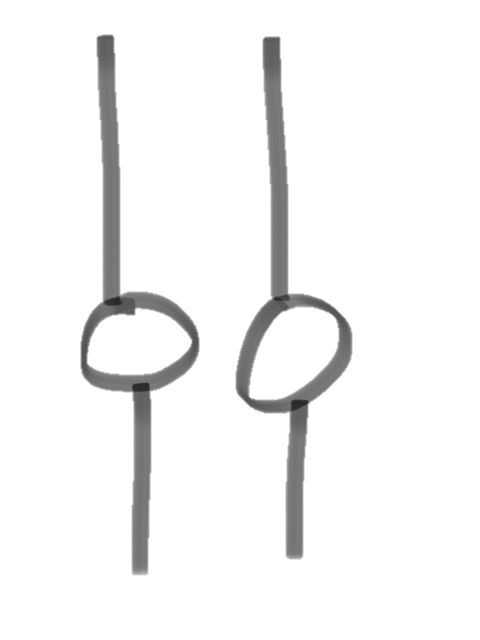 Progression  Two events happening at different times and places. One [a] leads into another [b]. 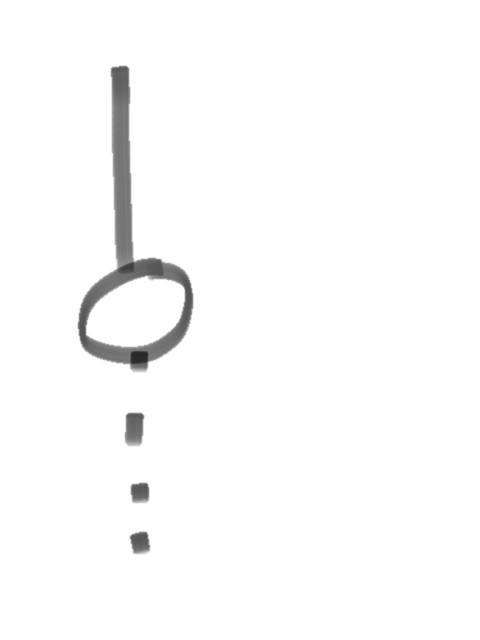 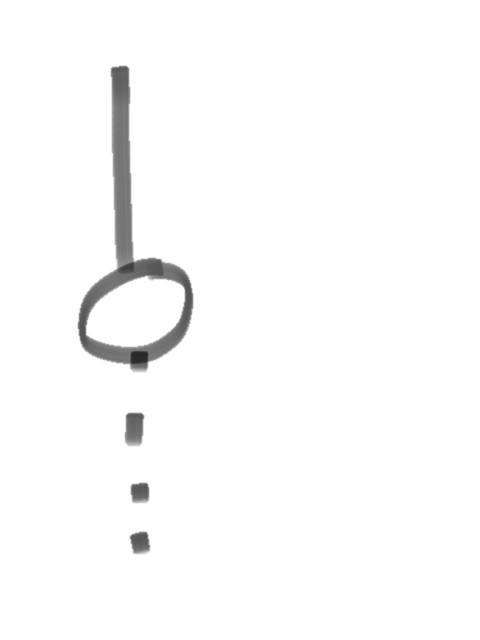 Partner  Working in partnership [a] to create something new, forming a hub [b].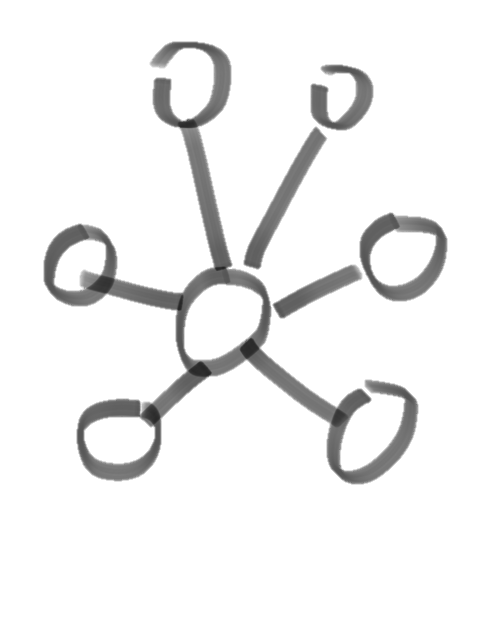 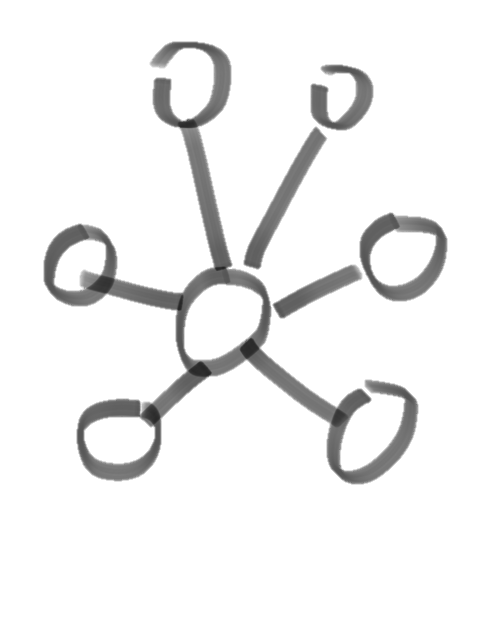 Permeate A presence at [a] that has an influence on the environment close to it [b] and then further afield [c].  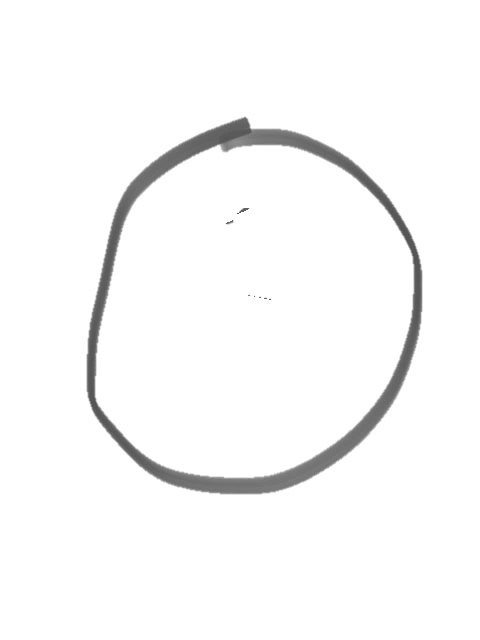 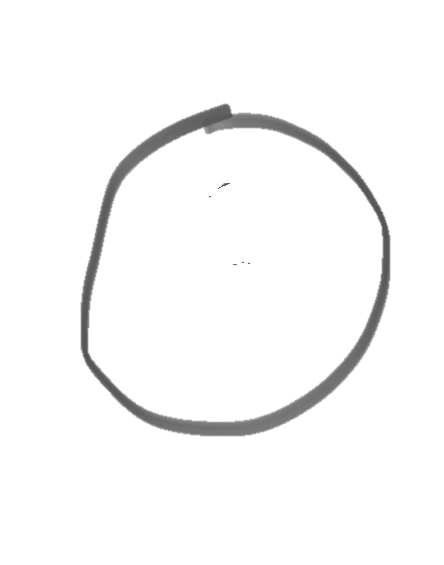 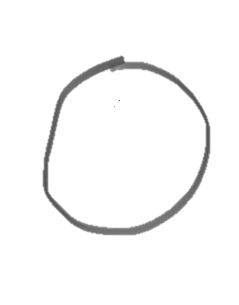 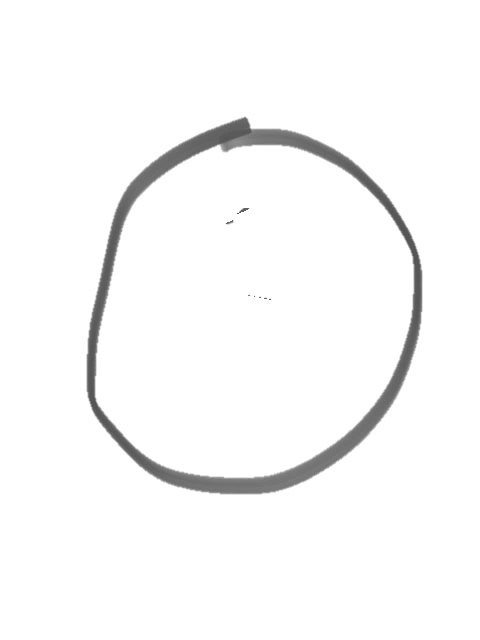 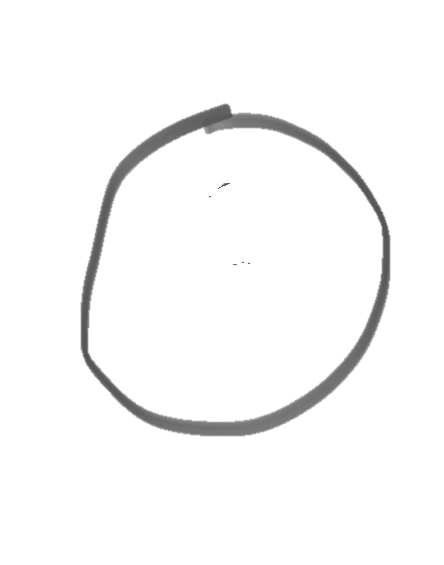 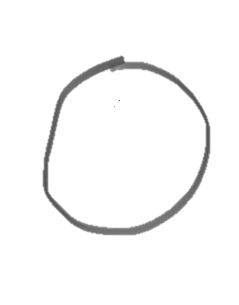 PrecursorRecognition that what happens in preparation [a] for the ‘main event’ [b] could be just as valuable. Participate An activity [a] that engaged with, serves as a metaphor [b] for something beyond itself.  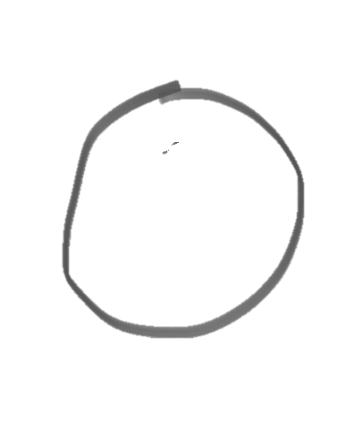 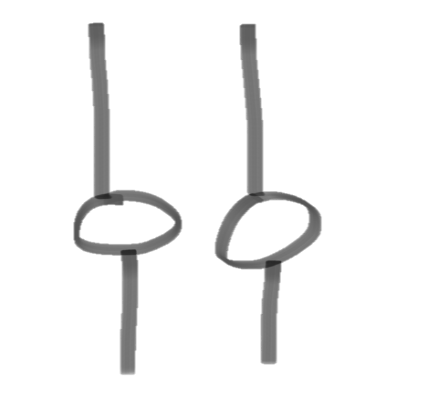 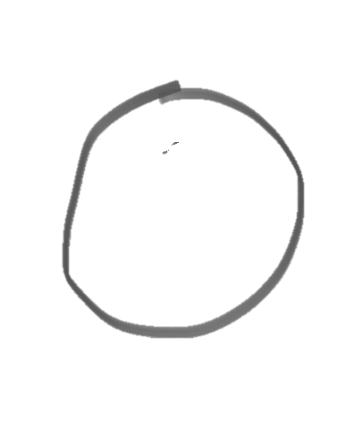 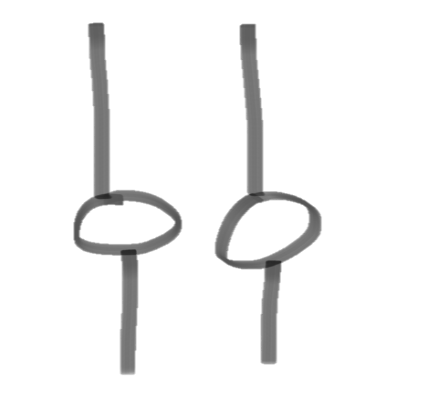 Populate A core [a] that forms individual relationships beyond itself [b] joining them together to form a community [c]. 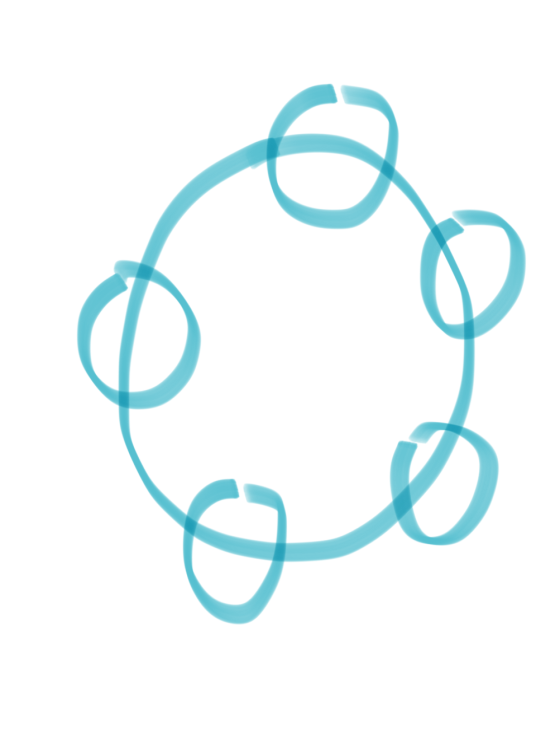 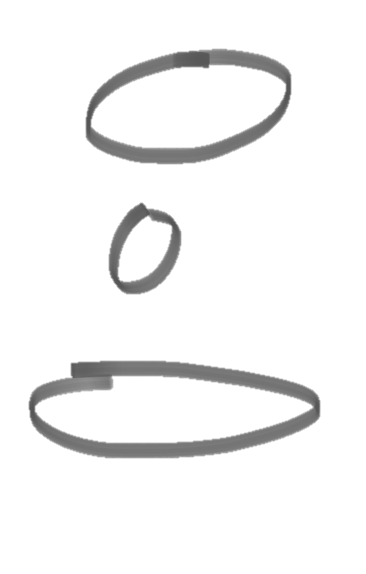 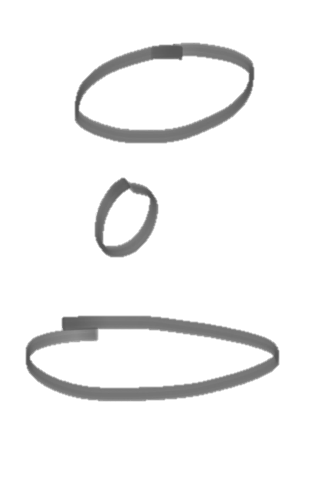 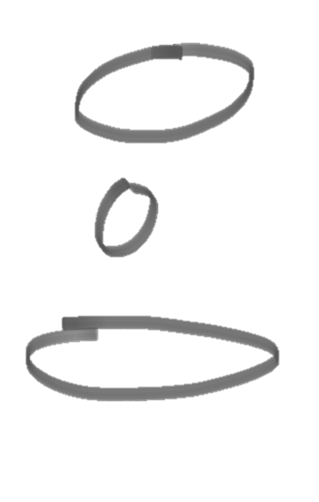 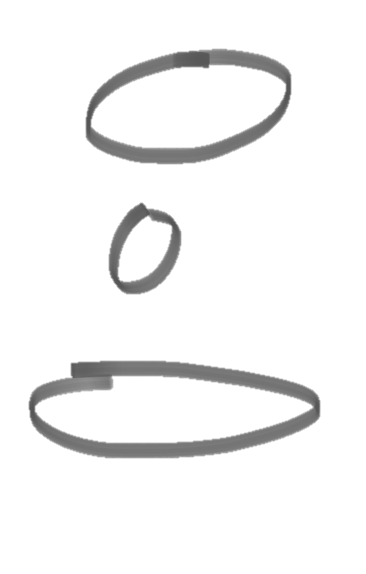 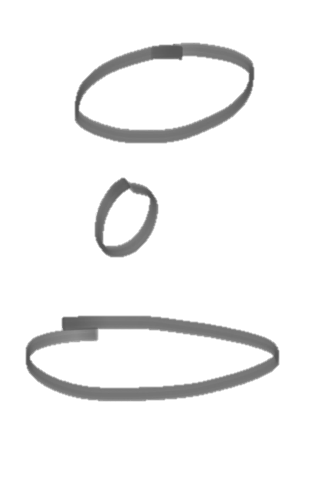 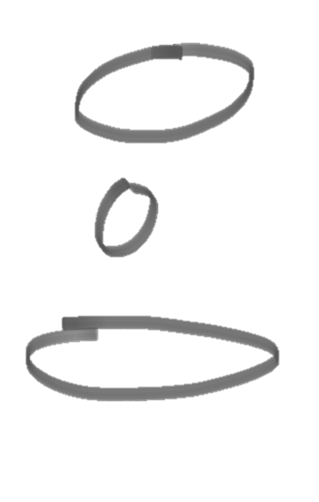 Promenade  A rotation of different activities [a] [b] [c] but with a common core. 